Publicado en Los Angeles el 22/09/2022 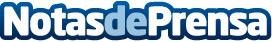 Riot Games y Lil Nas X revelan el himno de Worlds 2022: "STAR WALKIN"Primera orden del día: poner en boca de todos el Mundial 2022, empezando por el himno y su vídeo musicalDatos de contacto:Ana Bermejillo664742446Nota de prensa publicada en: https://www.notasdeprensa.es/riot-games-y-lil-nas-x-revelan-el-himno-de Categorias: Música Juegos Otros deportes Innovación Tecnológica http://www.notasdeprensa.es